ACORDOS DA SESIÓN ORDINARIA REALIZADA POLA XUNTA  DE  GOBERNO  LOCAL  EN DATA  DEZAOITO  DE XANEIRO  DE 2016.PRESIDENTESr. D. Pablo Diego Moreda  GilCONCELLEIROSDona Mª José Rodríguez Pérez Don José Camilo Casal García Don Manuel  Pérez RiolaAUSENTES: SECRETARIA:Dona Ana Velo  RuizINTERVENTOR:Don Jorge Manuel Vidal  ZapateroNo salón de sesións da Casa Consistorial  do  Concello de Cedeira, ás doce horas  e  quince minutos do día dezaoito de xaneiro de dous mil dezaseis, reúnese a Xunta de Gobemo Local co obxecto de realizar, en primeira  convocatoria, sesión ordinaria baixo a presidencia do Sr. Alcalde-Presidente, e coa asistencia dos Sres./Sras. concelleiros/as  que  se  relacionan  á  marxe, actuando como Secretario o titular da Corporación dona Ana Velo Ruiz, que dá fe do acto.A Presidencia, tras comprobar nos termos expostos que  se dá o quórum  legalmente  esixido  polo artigo 113 do Regulamento de organizac10n, funcionamento e réxime xurídico das entidades locais, aprobado por  Real  decreto  2568/1986,  para a válida realización das sesións da  Xunta  de Gobemo Local, declara aberta esta, pasándose ó estudio e exame dos asuntos incluídos  na  orde  do día da convocatoria.1.- APROBACION,  SI PROCEDE,  DA ACTA  DE 04.01.2016De conformidade co preceptuado nos artigos 36 e 91 do R.O.F., a Presidencia pregunta se existe algunha obxección a acta da sesión realizada en data 04.01.2016 e ao non producirse ningunha, a Presidencia somete a votación ordinaria a súa  aprobación, da que resulta aprobada por  unanimidade dos Sres./Sras. Concelleiros/as.2.- RECLAMACIÓNS  LIXO  INFORME  Nº 01 DE 11.01.2016Acordos Adoptados:PRIMEIRO.- ESTIMA-LA reclamación do interesado por producirse a alta no segundo trimestre do ano, ANULAR PARCIALMENTE o seguinte recibo:SEGUNDO.- RECOÑECER O DEREITO Á DEVOLUCIÓN das cantidades xa aboadas correspondentes a parte dos recibos que se anulan.TERCEIRO.- COMUNICAR estes acordos á Excma. Deputación Provincial da Coruña para o seu coñecemento e a tramitación oportunos.3.- RECLAMACIÓNS  LIXO  INFORME Nº 02 DE 11.01.2016Acordos adoptados:PRIMEIRO.-  ESTIMA-LA  reclamación  do interesado  e ANULAR   o seguinte recibo: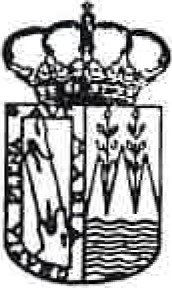 SEGUNDO.- RECOÑECER O DEREITO Á DEVOLUCIÓN das cantidades xa aboadas correspondentes  a parte  dos recibos  que se anulan.TERCEIRO.- COMUNICAR estes acordos á Excma. Deputación Provincial da Coruña para o seu coñecemento e a tramitación oportunos.4.- APROBACIÓN  DO PADRÓN  DO SAF DE NOVEMBRO  DE 2015Acordos adoptados:1º) Seguir aplicando o mesmo criterio para o cálculo do  copago  das  persoas  usuarias  do servizo de axuda no fogar en tanto non se adapte a ordenanza  municipal  reguladora  do  programa de axuda no fogar ao Decreto 99/2012, modificado polo Decreto 149/2013, do 5 de setembro polo que se define a carteira de servizos sociais para  a  promoción  da  autonomía persoal e a atención ás persoas en situación de dependencia e se determina o sistema de participación  das persoas  usuarias no financiamento  do seu  custo2º) A aprobación da lista de cobro do servizo correspondente ó mes de novembro de 2015 que se compón de 71 abrigados  ó pagamento  ascendendo a un total de 4.672,13 €2º) Que se continúe coa recadación das cantidades.5.- ADXUDICACIÓN DO CONTRATO ADMINISTRATIVO ESPECIAL EXPLOTACIÓN DA CAFETERÍA RESTAURANTE DO CENTRO SOCIO-CULTURAL DE CEDEIRAAcordos adoptados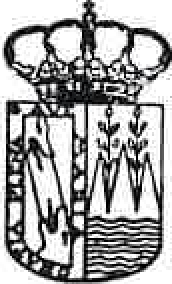 1.- Adxudicar o contrato administrativo especial de "Explotación da cafetería-restaurante do Centro Socio-Cultural de Cedeira" por procedemento aberto, a favor de D." ANDREA BROCOS FRAGUELA, coas seguintes condicións:Canon: 500,00 euros (sen IVE) mensuais a aboar polo ConcelloPrazo de execución: 2 anos, con posibilidade de prórroga por outros 2 anosDuración  máxima:  4 anos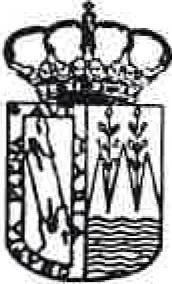 2.- Notificar a adxudicación ao candidato que non resultou adxudicatario .3.- Notificar a Dona Andrea Bracos Fraguela, adxudicataria do contrato, o presente acordo e citala para a sinatura do contrato que terá lugar o vindeiro día 20/01/2016 ás 13:30 horas no Concello  de  Cedeira.4.- Publicar a adxudicación do contrato administrativo especial "Explotación da cafetería-restaurante do Centro Socio-Cultural de Cedeira" no Perfil de Contratante do Concello de Cedeira.5.- Comunicar os datos básicos do contrato ao Rexistro de Contratos do Sector Público, de conformidade co disposto no artigo 333 do TRLCSP, de Contratos do Sector Público.6.- Dar traslado do presente acordo aos servizos municipais de Intervención e Contratación.6.- INICIO EXPEDIENTE RESCISIÓN DO CONTRATO ADMINISTRATIVO ESPECIAL EXPLOTACIÓN DA CAFETERÍA E ANEXOS DA AREA RECREATIVA DO  PASEO  MARÍTIMO  DE CEDEIRAAcordos adoptados:1.- Incoar o procedemento para acordar, si procede, a resolución do contrato administrativo especial  de "Explotación da cafetería e anexos do paseo marítimo  de   Cedeira".2.- Incautar a garantía definitiva depositada polo adxudicatario (transferencia bancaria por importe de  1.500,00 € á conta do Concello de Cedeira no BBVA) de data  16.07.2014.3.- Dar audiencia á sociedade civil HOSTELERÍA FOCES Y GARROTE, S.C., adxudicataria do contrato, por un prazo de dez (1O) días naturais desde a notificación  do presente  acordo,  para os efectos de que presenten  as alegacións  e documentos  que consideren  convenientes.4.- Notificar o presente acordo a Don E. F. G. e Don. A. G. P., en representación  da sociedade civil Hostelería Foces y Garrote, S.C.7.- DAR CONTA DO DECRETO DE ALCALDÍA Nº 6/2016 DE 12.01.2016 DE CONTRATACIÓN ACTUACIÓNS AO ABEIRO DO CONVENIO AGADIC- 1° SEMESTRE  2016Dase conta á Xunta de Goberno Local do decreto de Alcaldía nº 6/2016 de 12.01.2016 de "contratación actuacións aso abeiro do convenio AGADIC - 1º semestre 2016.A Xunta de Gobemo  Local  dase por enterada.8.- ASUNTOS VARIOS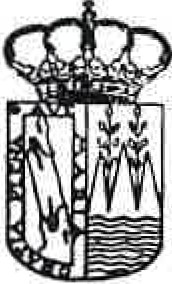 Non hai .E non habendo máis asuntos que tratar, pola Presidencia levántase a sesión ás doce horas e cincuenta e inco minutos do expresado díaEXERCICIOEXERCICIOEXERCICIO2015Nº FIXONº FIXONº FIXO253000756401253000756401253000756401253000756401253000756401253000756401ID_VALOR: 20153515022RL01ID_VALOR: 20153515022RL01ID_VALOR: 20153515022RL01ID_VALOR: 20153515022RL01Data da alta TrimestresData da alta TrimestresData da alta TrimestresCota aboadaCota correctaContía  a devolverCota aboadaCota correctaContía  a devolverCota aboadaCota correctaContía  a devolverCota aboadaCota correctaContía  a devolverCota aboadaCota correctaContía  a devolverCota aboadaCota correctaContía  a devolver3/06/20153248,60 €186,45€62,15 €Nº FIXOCOTA (€)253000644135213,40